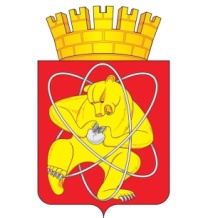 Городской округ«Закрытое административно – территориальное образование  Железногорск Красноярского края»АДМИНИСТРАЦИЯ ЗАТО г. ЖЕЛЕЗНОГОРСКПОСТАНОВЛЕНИЕ 25.01.2023                                                                                                № 69г. ЖелезногорскО внесении изменений в постановление Администрации ЗАТО                                 г. Железногорск от 27.02.2017 № 372 «Об утверждении порядка формирования и состава общественной комиссии по развитию городской среды»В соответствии с Федеральным законом от 06.10.2003 № 131-ФЗ «Об общих принципах организации местного самоуправления в Российской Федерации», постановлением Правительства Российской Федерации от 30.12.2017 № 1710 «Об утверждении государственной программы Российской Федерации "Обеспечение доступным и комфортным жильем и коммунальными услугами граждан Российской Федерации"», постановлением Правительства Красноярского края от 29.08.2017 № 512-п «Об утверждении государственной программы Красноярского края "Содействие органам местного самоуправления в формировании современной городской среды"», в целях выработки эффективных решений, учитывающих мнения общественности по вопросам повышения уровня благоустройства общественных территорий ЗАТО Железногорск,ПОСТАНОВЛЯЮ:1. Внести в постановление Администрации ЗАТО г. Железногорск от 27.02.2017 № 372 «Об утверждении порядка формирования и состава общественной комиссии по развитию городской среды» следующие изменения:1.1. Приложение № 1 к постановлению «Порядок формирования общественной комиссии по развитию городской среды» изложить в новой редакции (Приложение № 1).1.2. Приложение № 2 к постановлению «Состав общественной комиссии по развитию городской среды» изложить в новой редакции (Приложение № 2).2. Отменить пункт 1 постановления Администрации ЗАТО                               г. Железногорск от 30.09.2022 № 2021«О внесении изменений в постановление Администрации ЗАТО г. Железногорск от 27.02.2017 № 372 "Об утверждении Порядка формирования и состава общественной комиссии по развитию городской среды"».3. Управлению внутреннего контроля Администрации ЗАТО                             г. Железногорск (В.Г. Винокурова) довести настоящее постановление до сведения населения через газету «Город и горожане».4. Отделу общественных связей Администрации ЗАТО г. Железногорск (И.С. Архипова) разместить настоящее постановление на официальном сайте Администрации ЗАТО г. Железногорск в информационно-телекоммуникационной сети «Интернет».5. Контроль над исполнением настоящего постановления оставляю за собой.6. Настоящее постановление вступает в силу после его официального опубликования.Глава ЗАТО г. Железногорск                                                             И.Г. Куксин                                                 Приложение № 1 к постановлению Администрации ЗАТО г. Железногорскот 25.01.2023 № 69Приложение № 1к постановлению Администрации ЗАТО г. Железногорскот 27.02.2017 № 372Порядокформирования общественной комиссии по развитию городской среды1. Общественная комиссия по развитию городской среды (далее по тексту - общественная комиссия) создается в целях выработки эффективных решений, учитывающих мнения общественности, по вопросам повышения уровня благоустройства дворовых территорий многоквартирных домов, общественных территорий ЗАТО Железногорск (в том числе парка) и включения их в подпрограмму «Формирование современной городской среды» в рамках муниципальной программы «Развитие транспортной системы, содержание и благоустройство территории ЗАТО Железногорск», муниципальную программу «Формирование современной городской среды на 2018 - 2025 годы» (далее по тексту - муниципальные программы), контроля за ходом их реализации, учета общественного мнения при участии во Всероссийском конкурсе лучших проектов создания комфортной городской среды, проведения рейтингового голосования по выбору общественной территории, подлежащей в рамках реализации муниципальной программы «Формирование современной городской среды на 2018-2025 годы», а также с целью участия в региональном конкурсе «Лучший проект создания комфортной городской среды».2. Задачами общественной комиссии являются:- подведение итогов общественного обсуждения проекта муниципальных программ;- проведение комиссионной оценки предложений заинтересованных лиц о включении дворовых территорий в муниципальные программы;- проведение комиссионной оценки предложений жителей о включении наиболее посещаемых общественных территорий в муниципальные программы;- определение порядка проведения общественного обсуждения выбора мероприятий по благоустройству парка и подведение итогов данного общественного обсуждения;- подведение итогов общественного обсуждения по отбору общественной территории для участия во Всероссийском конкурсе лучших проектов создания комфортной городской среды, а также по отбору видов благоустройства данной территории;- осуществление контроля за реализацией муниципальных программ;- проведение рейтингового голосования по выбору общественной территории, подлежащей в рамках реализации муниципальной программы «Формирование современной городской среды на 2018-2025 годы» благоустройству в первоочередном порядке (далее - рейтинговое голосование);- подведение итогов общественного обсуждения (рейтингового голосования) по отбору общественной территории для участия в региональном конкурсе «Лучший проект создания комфортной городской среды», а также по отбору видов благоустройства данной территории;-  определение адресного перечня дворовых территорий многоквартирных домов, нуждающихся в благоустройстве по результатам инвентаризации и адресного перечня всех общественных территорий, нуждающихся в благоустройстве (формируемого исходя из физического состояния общественной территории, а также с учетом предложений заинтересованных лиц) и подлежащих благоустройству в период 2018-2025 годов.3. Состав общественной комиссии утверждается постановлением Администрации ЗАТО г. Железногорск.4. Общественная комиссия состоит не менее чем из 15 человек.5. В состав общественной комиссии входят представители Администрации ЗАТО г. Железногорск, депутаты Совета депутатов ЗАТО               г. Железногорск, депутат Законодательного Собрания Красноярского края (по согласованию), а также представители политических партий и движений, общественных организаций и иных лиц, при этом представителей общественности в составе общественной комиссии не может быть менее 50% от ее состава.В состав общественной комиссии в обязательном порядке включаются 3 независимых эксперта, имеющих знания и опыт работы в строительстве и жилищно-коммунальной сфере, благоустройстве, не являющиеся представителями органов местного самоуправления и представителями муниципальных учреждений и предприятий.6. Руководство общественной комиссией осуществляет председатель, а в его отсутствие - заместитель председателя.7. Общественная комиссия правомочна, если на заседании присутствует более половины от общего числа ее членов. Каждый член общественной комиссии имеет 1 голос.8. Решения общественной комиссии принимаются простым большинством голосов членов общественной комиссии, принявших участие в ее заседании. В случае равенства голосов по принимаемым решениям, голос председателя общественной комиссии является решающим.9. Общественная комиссия в соответствии с соответствующими порядками, утвержденными постановлением Администрации ЗАТО                             г. Железногорск:1) осуществляет отбор дворовых территорий многоквартирных домов для включения в муниципальные программы;2) осуществляет отбор проектов для включения в муниципальные программы наиболее посещаемых общественных территорий ЗАТО Железногорск;3) принимает решения по итогам общественного обсуждения муниципальных программ;4) проводит подведение итогов общественного обсуждения по отбору общественной территории для участия во Всероссийском конкурсе лучших проектов создания комфортной городской среды, а также по отбору видов благоустройства данной территории;5) осуществляет утверждение дизайн-проектов благоустройства территорий;6) определяет порядок проведения общественного обсуждения выбора мероприятий по благоустройству парка и проводит подведение итогов данного общественного обсуждения;7) осуществляет контроль за ходом реализации муниципальных программ и благоустройства территорий;8) принимает решение о перечне общественных территорий, предлагаемых для рейтингового голосования (далее - общественные территории рейтингового голосования);9) обеспечивает изготовление бюллетеней с перечнем общественных территорий рейтингового голосования;10) ведет разъяснительную и информационную работу по подготовке к проведению рейтингового голосования;11) обеспечивает подготовку помещения пунктов рейтингового голосования, в том числе оборудование его урнами для голосования, размещение информационных плакатов;12) проводит подсчет голосов рейтингового голосования, устанавливает результаты голосования, составляет итоговый протокол общественной комиссии об итогах рейтингового голосования;13) обеспечивает хранение документации, связанной с проведением рейтингового голосования на период реализации муниципальной программы «Формирование современной городской среды на 2018-2025 годы»;14) проводит подведение итогов общественного обсуждения (рейтингового голосования) по отбору общественной территории для участия в региональном конкурсе «Лучший проект создания комфортной городской среды», а также по отбору видов благоустройства данной территории;15) принимает решение об определении адресного перечня дворовых территорий многоквартирных домов, нуждающихся в благоустройстве по результатам инвентаризации и адресного перечня всех общественных территорий, нуждающихся в благоустройстве (формируемого исходя из физического состояния общественной территории, а также с учетом предложений заинтересованных лиц) и подлежащих благоустройству в период 2018 - 2025 годов.10. Решения общественной комиссии в день их принятия оформляются протоколом, который подписывают члены общественной комиссии, принявшие участие в заседании. Не допускается заполнение протокола карандашом и внесение в него исправлений. Протокол заседания ведет секретарь общественной комиссии. Указанный протокол составляется в 2 экземплярах, один из которых остается в общественной комиссии, другой передается в Администрацию ЗАТО г. Железногорск.11. Решения общественной комиссии размещаются на официальном сайте Администрации ЗАТО г. Железногорск в информационно-телекоммуникационной сети «Интернет» в течение трех рабочих дней с даты подписания.                                                 Приложение № 2 к постановлению Администрации ЗАТО г. Железногорскот  25.01.2023 № 69Приложение № 2к постановлению Администрации ЗАТО г. Железногорскот 27.02.2017 № 372СОСТАВобщественной комиссии по развитию городской средыКарташов Е.А.—заместитель Главы ЗАТО г. Железногорск по социальным вопросам, председатель комиссииПроскурнин С.Д.—председатель Совета депутатов ЗАТО                                    г. Железногорск, заместитель председателя комиссии (по согласованию)Акульшина А.А.—главный специалист отдела коммуникаций Управления городского хозяйства Администрации ЗАТО г. Железногорск, секретарь комиссииЧлены комиссии:Антонов Э.Ю.—представитель общественности, директор МАУ СШ «Юность» (по согласованию)Балашов Е.А.—представитель общественности, депутат Совета депутатов ЗАТО г. Железногорск (по согласованию)Батов И.Н. —директор ООО «СТРОЙБАТ», независимый эксперт (по согласованию)Бурдин М.В.—эксперт ФГУП  «ГХК», независимый эксперт (по согласованию)Витман О.В.—руководитель Управления градостроительства Администрации ЗАТО г. ЖелезногорскДвирный Г.В.—заместитель председателя Совета депутатов ЗАТО                   г. Железногорск (по согласованию)Емельянов В.А.—представитель Всероссийского общества глухих (по согласованию)Мамонтова В.А.—представитель общественности, представитель политической партии «Коммунистическая партия Российской Федерации» (по согласованию)Масалов Ю.С.—начальник отдела коммуникаций Управления городского хозяйства Администрации ЗАТО                               г. ЖелезногорскМолодых А.И.—представитель Всероссийского общества слепых (по согласованию)Падалкина Л.Н.—представитель общественности (по согласованию)Плачева М.А. —ведущий специалист отдела коммуникаций Управления городского хозяйства Администрации ЗАТО г. ЖелезногорскПоливин А.С.—заместитель директора МБУК «Дворец культуры» (по согласованию)Скоморохов Л.А.—индивидуальный предприниматель, независимый эксперт (по согласованию)Шаранов С.Г.—представитель общественности, представитель регионального отделения Общероссийского общественного движения «НАРОДНЫЙ ФРОНТ «ЗА РОССИЮ» (по согласованию)Шевченко А.В.—руководитель МКУ «Управление по делам гражданской обороны, чрезвычайным ситуациям и режима ЗАТО Железногорск» (по согласованию)